Personal data: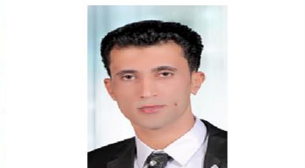 Name: Ahmad Shawqi Muhammad Muhammad.Date of birth: 20/12/1978.Marital Status: Married and Dependent.Nationality: Egyptian.Religion: Muslim.Address: Najda Street - Banha - Qalyubia.Phone: 01226165516Email: ahmed.soliman@fped.bu.edu.egCurrent position: Assistant Professor, Department of Curricula and Teaching Methods, Faculty of Physical Education - Benha University.General specialty: Sports Education.Detailed specialty: Methods of teaching mathematical education. Academic Qualifications:1. Bachelor of Physical Education, June 2001, with a grade of very good, College of Physical Education for Boys - Benha University.2. Master in Physical Education 2005 AD, College of Physical Education for Boys, Zagazig University (Benha branch).3. Doctor of Philosophy in Physical Education 2011 AD, College of Physical Education for Boys, Benha University.4. Assistant Professor, Department of Curricula and Teaching Methods, Faculty of Physical Education / Benha University, 2016 AD.Academic career progression:Teaching Assistant, Department of Games, Faculty of Physical Education / Zagazig University (Benha Branch).- (6/15/2001 AD).- Assistant Lecturer, Department of Games, Faculty of Physical Education / Zagazig University (Benha Branch). (23/7/2005 AD).- Lecturer in the Department of Curricula and Teaching Methods, Faculty of Physical Education / Benha University. (1/24/2011 AD).- Assistant Professor, Department of Curricula and Teaching Methods, Faculty of Physical Education / Benha University (02/29/2016 AD).Acting Head of the Department of Curricula and Teaching Methods at the College of Physical Education / Benha University from (11/5/2016) until (3/9/2017).Subjects taught at the college level:- Teaching the Little Games course for students of the First Division.. Teaching the Kinetic Education course for the first year students.- Teaching the field hockey course to the first division students.. Teaching the football course to the first band students.. Teaching table tennis course for students of the first band.6. Teaching racquet games course for second students.7. Teaching the football course to the second year students.8. Teaching the course of the flying workshop for students of the second year.. Teaching the learning technology course for the second year students.. Teaching the field training course for the third year students. Teaching a course on the nature and foundations of motor skills to fourth year students, specializing in school sport.12. Teaching a course on the nature and foundations of motor skills for fourth year students, specializing in sports training.13. Teaching the professional growth course for fourth-year students, majoring in school sport.14. Teaching the educational technology course to fourth year students, majoring in school sport.. Teaching a course on the foundations and theories of physical education and sports for fourth-year students, specializing in school sport.. Teaching a course on the nature and foundations of motor skills to fourth year students, specializing in training.Teaching a tennis specialization course for students of the fourth year, specializing in sports training.Job experiences at the college level:Member of the Department of Theories and Applications of Team Sports and Racquet Sports, Faculty of Physical Education / Benha University 2011-2012 AD.A member of the Department of Curricula and Teaching Methods at the Faculty of Physical Education / Benha University 2012-2015 AD.Member of the boards of committees (education and student affairs, libraries, laboratories and devices, environment and community service) since 2011Member of the General Control of the Faculty of Physical Education, Benha University, from 2001 AD until 2012 AD.5. Head of the General Control at the Faculty of Physical Education, Benha University, from 2012 AD until 2020 AD.6- A member of the various committees for the entrance examinations from 2001 AD until 2020 AD.6- Participation in organizing undergraduate and postgraduate examinations from 2004 to 2020.7- Participation in preparing the internal regulations of the faculty 2003, 2015 AD.8- Participation in supervising the progress of the educational process in the faculty from 2001 AD until 2020 AD.9- Participation in supervising student union elections.10- Participation in preparing new stadiums at the Faculty of Physical Education, Benha University.11- Supervising public service camps in the faculty of 2020.12- Supervising field training for college students since 2006 AD until now.13- Preparing and distributing students to schools in cooperation with the Ministry of Education from 2012 to 2019.14- Training the college and university team for racquet and soccer games from 2005 to 2016.15. Member of the organizing committee for the PhD qualification exams 2013 to 2020.Lecturer of the first refining course for supervisors of field training for physical education graduates 2019.A member of the College Council for teachers 2019.Acting head of the Department of Curricula and Instruction in the College 2017-2019.19- Director of the faculty scientific journal from 2017 to the present time.Job experiences in the Quality Assurance and Accreditation Unit of the College:Vice President of the Executive Council for Standards Standards for the curriculum axis of the unit since 2015.A member of the committee for continuous evaluation of educational effectiveness at the unit since 2015.Head of the Academic Courses Committee Team 2020Passing the training course entitled "Strategic Planning at the Center for Quality Assurance and Accreditation at Benha University 2016 AD."Job experiences at the university level:Supervising the leadership preparation camp in Helwan 2007 AD.Supervising the preparation camp for leaders in Suez, 2007 AD.Supervising the preparation camp for leaders in Arish, 2007 AD.Participation in the second regional week for environmental protection at the university, 2007.Participation in the Egyptian Sports Festival in Qalyubia Governorate 2009.Participation in the seventh regional week for environmental protection at the university 2014 AD.Experiences in other fields:1- Lecturer at the Professional Academy for Teachers in Qalyubia, "The Educational Qualification Program for Teachers 2015".2- A soccer player who gave first class at Benha Al-Riyadi Club, 1995-2007.Scientific conferences in which he participated:1- Participation in the paihe third scientific pass for the Department of Sports Training and Sports Movement Sciences "Development Strategies in Sports Kinetics and Sports Training" 2015. Participation in the international scientific conference at the Faculty of Sports Education - Assiut University 2015.The International Scientific Conference Golden Jubilee for Sports Psychology in Egypt and the Arab CountriesThe First International Scientific Conference on Sport, a message of peace.The First Scientific Conference of the Department of The Theories and Applications of Competition Sports “Modern Trends in Competition Sports and Individual Games for Athletes with Special Needs” 2019. Scientific Research:Research Masters: The effect of using plyometric training on improving the kinematic speed of table tennis juniors, Master Thesis, Faculty of Physical Education for Boys, Zagazig University - Benha Branch, 2005 AD.Doctoral Research: “Using teaching methods to learn some field hockey skills among beginners,” PhD Thesis, College of Physical Education for Boys, Benha University, 2011 AD.Research Assistant Professor:The impact of a proposed strategy on cognitive achievement and the level of applied performance of the student teacher at the Faculty of Physical Education, Benha UniversityA model for constructive learning in handball and its effect on learning some basic skills and cognitive achievement among secondary school studentsThe impact of the use of brainstorming strategy on the innovative thinking and learning some motor skills in physical education lesson as students of the second session of the elementary education"The use of Brain-Based Learning theory in teaching the curriculum of kinetic education and its impact on the level of the cognitive achievement and emotional intelligence of the Students of Physical Education facultyThe effect of using both e-learning and blended learning on the level of achievement of the hockey course for students of the Faculty of Physical Education, Benha UniversityVirtual reality technology and its impact on the level of performance of some basic motor skills and cognitive achievement in football among middle school students.The use of the learning cycle strategy in teaching some field and track competitions and their impact on the level of achievement of primary school studentsThe effect of using computer-based task analysis on the level of performance of some basic skills and cognitive achievement in badminton.Professor research:The impact of smart tablets use in the mobile learning environment upon learning outcomes in football for students in the second stage of basic educationThe effect of using active learning strategies on the level of achievement and the development of some cooperative attitudes among secondary school students.The effect of using the flipped classroom strategy supported by electronic blogs on acquiring the skill of implementing the physical education lesson for student teachers.The effect of using the six hats strategy on achievement and development of creative thinking in volleyball among middle school students and their attitudes towards it.The effect of teaching kinetic education according to the SOM strategy on creative thinking, academic achievement and attitude for students of the College of Physical Education.The effect of using Acadox technology in teaching the learning technology course on developing the cognitive achievement and electronic communication skills of students of the College of Physical Education.The use of a program based on the dramatic approach and its impact on achievement and development of some life skills for elementary school students.Evaluating the quality of electronic services at the Faculty of Physical Education - Benha University towards distance education in light of the Coronavirus (Covid-19) pandemic.Training courses obtained:First: Courses of the project to develop the capacities of faculty members and leaders at Benha UniversityEffective Teaching 2016 AD.Use of technology 2016 AD.Effective Communication 2017.Ethics of Scientific Research at the Center for Capacity Development of Faculty Members and Leaders, Benha University, 2017.Modern technology for displaying and producing educational materials (BEN2) with its three programs (use of projectorsSelf-evaluation and external audit 2016.Scientific publication 2014 AD.Time and Meetings Management 2016.Website design 2017.Second: Courses of the Information and Communication Technology Training Project at Benha UniversityE-Presentation 2014.The Concepts of IT 2015 program.The word processing program (Word) 2016.Windows operating system program 2016.Third: Courses in other fields:TOEFL course at Zagazig University in 2014.TOEFL course at Benha University 2016.Holds the International Computer Driving License (ICDL).Seminars and workshops attended:Strategic planning.Update the vision and mission of the college.Teaching and learning strategy workshop.Self-study training workshop.A workshop to introduce information technology services.Digital Library.E-learning.College website.Managing the sites of faculty members.Quality standards for electronic tests.A workshop entitled (Egyptian Knowledge Bank).God bless ..